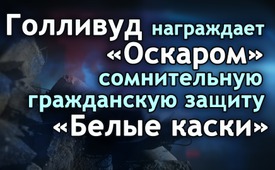 Голливуд награждает «Оскаром» сомнительную гражданскую защиту «Белые каски»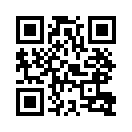 26.02.2017 Голливуд наградил «Оскаром» документальный фильм «White Helmets» (Белые каски). Этот фильм показывает якобы нейтральную организацию по защите гражданского населения, помогающей пострадавшим сирийцам и представляет их как героев войны в Сирии.Голливуд награждает «Оскаром» сомнительную гражданскую защиту «Белые каски»
26.02.2017 Голливуд наградил «Оскаром» документальный фильм «White Helmets» (Белые каски). Этот фильм показывает якобы нейтральную организацию по защите гражданского населения, помогающей пострадавшим сирийцам и представляет их как героев войны в Сирии. В противовес этому есть видеосъёмки и фотографии из Сирии, показывающие как члены этой организации празднуют смерть гражданских лиц – сотрудников правительства, как они радуются победам Аль-Каиды и размахивают черным знаменем ИГИЛа. Кроме того, очевидцы военных действий в Сирии сообщают, что некоторые сцены фильма, показывающие как «Белые каски» спасают гражданские лица, постановочные. Кроме того, они утверждают, что «Белые каски» помогают лишь в то время, пока работают съёмочные камеры репортёров, а затем исчезают. Людей, оказавшихся в руинах, они просто оставляют умирать. Британская журналистка Ванесса Билей по этому поводу сказала: «Их – тем самым она имела ввиду «Белые каски» – можно поздравить, но не за их гуманные действия, а, скорее, за актёрские способности». Поэтому, прежде чем их награждать и поздравлять, сначала необходимо беспристрастно перепроверить достоверность и правдоподобность «Белых касок». 
Американский писатель Марк Твен однажды сказал: «Прежде всего нужны факты, а уж потом их можно перевирать».от ns.Источники:https://deutsch.rt.com/gesellschaft/47021-verleihung-oscars-hollywood-zeichnet-weisshelme/

http://edition.cnn.com/2017/02/26/us/white-helmetsoscar/index.html

https://deutsch.rt.com/meinung/40156-omran-aus-aleppo-krieg-um/

http://germancenter.net/2016/10/25/syrische-weishelme-realitat-und-fiktion/Может быть вас тоже интересует:---Kla.TV – Другие новости ... свободные – независимые – без цензуры ...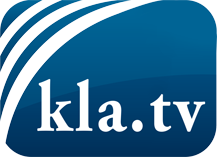 О чем СМИ не должны молчать ...Мало слышанное от народа, для народа...регулярные новости на www.kla.tv/ruОставайтесь с нами!Бесплатную рассылку новостей по электронной почте
Вы можете получить по ссылке www.kla.tv/abo-ruИнструкция по безопасности:Несогласные голоса, к сожалению, все снова подвергаются цензуре и подавлению. До тех пор, пока мы не будем сообщать в соответствии с интересами и идеологией системной прессы, мы всегда должны ожидать, что будут искать предлоги, чтобы заблокировать или навредить Kla.TV.Поэтому объединитесь сегодня в сеть независимо от интернета!
Нажмите здесь: www.kla.tv/vernetzung&lang=ruЛицензия:    Creative Commons License с указанием названия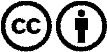 Распространение и переработка желательно с указанием названия! При этом материал не может быть представлен вне контекста. Учреждения, финансируемые за счет государственных средств, не могут пользоваться ими без консультации. Нарушения могут преследоваться по закону.